Advent 2022Term 1 INSET:			Friday 2nd September 2022 (STAFF INSET)		Term starts on:	Monday 5th September 2022Term ends:	           Friday 21st October 2022 (Close 1pm for parent consultations)		October Holiday:	Monday 24th October 2022 to Friday 4th November 2022		Term 2 Term starts on:	Monday 7th November 2022		Term ends on:		Friday 16th December 2022 (Close 1pm)Christmas Holiday:	Monday 19th December 2022 to Tuesday 3rd January 2023Lent 2023Term 3 Term starts on:	Wednesday 4th January 2023Term ends on:		Friday 10th February 2023 (Close 1pm for parent consultations)	February Holiday:	Monday 13th February 2023 to Friday 17th February 2023		Term 4 Term starts on:	Monday 20th February 2023	Term ends on:		Friday 31st March 2023 (Close 1pm)	Spring Holiday:	Monday 3rd April 2023 to Friday 14th April 2023					(Easter Sunday 9th April 2023)Pentecost 2023Term 5 Term starts on:	Monday 17th April 2023		Term ends on:		Friday 26th May 2023	(Close 1pm)May Holiday:		Monday 29th May 2023 to Friday 2nd June 2023		Term 6Term starts on:	Monday 5th June 2023		Term ends on:		Tuesday 18th July 2023 (Close 1pm)St Ethelbert’s Catholic Primary School and Nursery 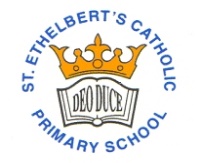 TERM DATES 2022/23